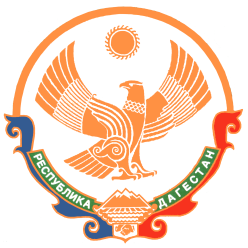 М И Н И С Т Е Р С Т В О   О Б Р А З О В А Н И Я    Р ДМКОУ «АЙМАКИНСКАЯ  СРЕДНЯЯ  ОБЩЕОБРАЗОВАТЕЛЬНАЯ  ШКОЛА  ИМ. ШАМИЛЯ Л. З.»aymakish@mail.ru       индекс:368257, с.Аймаки,  Гергебильский район  Республика Дагестан«15» январь  2020г.	№ПРИКАЗоб организации горячего питания и соблюдении санитарных норм в
школьной столовой в 2020-2021 учебном годуДля организации качественного горячего питания учащихся 1 - 4 классов, и обеспечения санитарно-гигиенического режима в школьной столовойприказываю:Ha заведующего хозяйственной частью Маликова Ш.М.возложить ответственность за организацию питания учащихся 1 - 4 классов в 2020-2021 учебном году.Утвердить план мероприятий («Дорожная карта») по совершенствованию организации питания учащихся МКОУ «Аймакинская средняя общеобразовательная школа им. Шамиля Л.З.»Утвердить положение о школьной столовой, о порядке и организациигорячего питания.	У твердить следующее расписание горячего питания в школе  МКОУ «Аймакинская средняя общеобразовательная школа им. Шамиля Л.З.»Утвердить план работы по обеспечению качественного питания на  2020- 2021 учебный год (Приложение №4);Маликову Ш.М. завхозу обеспечить:-организацию производственного контроля за соблюдением санитарных правил и выполнением санитарно-противоэпидемических (профилактических) мероприятий;-предоставление питания в соответствии с графиком, утвержденным директором школы;-контроль за выполнением натуральных норм, рационом питания в соответствии с примерным (10-дневным) меню, проведением профилактики витаминной и микроэлементной недостаточности и исполнением иных обязательств, предусмотренных настоящим Положением и договором (контрактом), заключенным Организацией с юридическим лицом или индивидуальным предпринимателем, осуществляющим организацию питания;-контроль за соблюдением санитарных требований на всех этапах приготовления и реализации блюд и изделий по ведомости контроля за питанием (накопительной ведомости);-проведение мероприятий по дезинфекции, дезинсекции и дератизации; -обеспечить столовую моющими средствами, хозяйственным инвентарём и контролировать уборку в столовой;-контроль за наличием сертификатов, санитарно-эпидемиологических заключений, санитарных паспортов на транспорт, иных документов, подтверждающих качество и безопасность сырья, полуфабрикатов;-требования по свежести продукта, соответствие его составу, указанному в сопроводительной документации при проведении закупки продуктов питания, в том числе:на поставляемую молочную продукцию: не допускать наличие в составе молочной продукции растительных жиров и других заменителей молочных компонентов;на поставку охлажденного мяса и мясной продукции: мясо говядины, цыпленка-бройлера, субпродукты должны быть охлажденными, срок убоя не более 1 суток. Сосиски, сардельки и колбаса вареная должны быть изготовлены из охлажденного мяса по ГОСТ. Полуфабрикаты мясные (фарш говяжий фасованный по 0,5-1 кг) категории А в соответствии с ГОСТ Р 52675-2006-проведение в рамках производственного контроля лабораторных и инструментальных исследований в соответствии с рекомендациями, в соответствии с приложением N 12 к СанПиН 2.4.5.2409-08 «Санитарно- эпидемиологические требования к организации питания обучающихся в общеобразовательных учреждениях, учреждениях начального и среднего профессионального образования».-принимать собственноручно под запас, вести строгий учет, контроль за качеством принимаемой продукции, проверять активность сертификатов, погашать ветеринарные свидетельства в системе « Меркурий»;-составлять и сдавать своевременно в конце каждого месяца отчет по принятой продукции;-каждое утро сдавать повару Девлетовой М.А. продукцию в количестве, соответствующем ежедневному меню под роспись и принимать от повара Девлетовой М.А. раскладку соответственно количеству порций;-ведение журнала учета температурного режима холодильного оборудования;-ведение журнала учета аварийных ситуаций на системах энергоснабжения. Водоснабжения, канализации;Повару Хаджаровой А.А. обеспечить:-обеспечить санитарно-гигиенический режим в столовой и приготовление качественной пищи;- каждое утро принимать от завхоза  Маликова Ш.М. продукцию в количестве, соответствующем ежедневному меню под роспись и сдавать ему же раскладку соответственно количеству порций;- сдавать ежедневное меню на подпись руководителю школыМедсестре Басировой Р.М.  обеспечить:-контроль правильности отбора и условий хранения суточных проб;контроль за качественным и количественным рационом питания, витаминизацией блюд, проводит анализ выполнения норм питания;-контроль за санитарным состоянием пищеблока, один раз в неделю проверяет наличие дезинфицирующих растворов на пищеблоке;наличие медицинской книжки установленного образца на каждого работника пищеблока, наличие в них необходимых отметок в соответствии с действующими нормативными документами;фиксацию результатов всех проверок пищеблока и документации по организации питания медицинский работник в «Ведомости контроля за рационом питания», «Журнале бракеража готовой кулинарной продукции», «Журнале проведения витаминизации третьих и сладких блюд» и др. в соответствии с рекомендуемыми формами СанПиН 2.4.5.2409-08.доведение до сведения своего непосредственного руководителя и директора школы информацию о выявленных дефектах в организации питания детей. При вынесении решения о запрете выдачи готового блюда принимает меры по недопущению блюда к выдаче до устранения выявленных кулинарных недостатков, при необходимости направляет представление директору школы.-контроль в ежедневном режиме соблюдение примерного меню-проверку выборочно (не реже одного раза в неделю) соответствие меню фактического меню.участие в работе бракеражной комиссии по оценке качества готовых блюд. После снятия пробы медицинский работник делает запись в журнале бракеража готовой продукции о разрешении или запрете выдачи готового блюда обучающимся.-периодический (не реже одного раза в неделю) контроль качества поступающей продукции на пищеблок. При выявлении недоброкачественной продукции фиксирует данный факт актом, сообщает директору школы и поставщику услуги питания для принятия мер по изъятию из оборота данного продукта. При необходимости направляет информацию в территориальный орган Роспотребнадзора.-ежедневного проведение осмотр работников пищеблока общеобразовательного учреждения на наличие гнойничковых заболеваний кожи рук и открытых поверхностей тела, а также ангин, катаральных явлений верхних дыхательных путей. Результаты осмотра заносятся в журнал здоровья работников пищеблока по форме, рекомендованной приложением 10 СанПиН 2.4.5.2409-08.На заведующего хозяйственной частью  Маликова Ш.М. возложить ответственность за реализацию данного приказа.Контроль оставляю за собой.С приказом ознакомлены:Мугутдинова П.А1.Магомедова Б.А.2.Джамавова Л.Ю.3.Джамиятдинов А.А.4.Бамматов Г.Н.5.Айдемирова М.Г.6.Девлетова М.А.